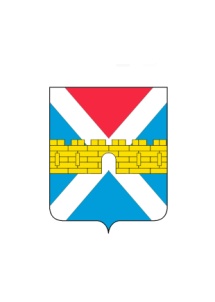 АДМИНИСТРАЦИЯ  КРЫМСКОГО  ГОРОДСКОГО  ПОСЕЛЕНИЯ КРЫМСКОГО РАЙОНАПОСТАНОВЛЕНИЕот 22.06.2022                                                                                                                               № 558город КрымскОб определении управляющей организациидля управления многоквартирным домом, в отношении которого собственниками помещений в многоквартирном доме выбранный способ управления (управляющей организацией) не реализованВ соответствии с частью 17 статьи 161 и частью 1 статьи  162 Жилищного кодекса Российской Федерации, постановлением Правительства Российской Федерации от 21 декабря 2018 г. № 1616 «Об утверждении Правил определения управляющей организации для управления многоквартирным домом,                  в отношении которого собственниками помещений в многоквартирном доме не выбран способ управления таким домом или выбранный способ управления не реализован, не определена управляющая организация, и о внесении изменений в некоторые акты Правительства Российской Федерации», постановлением администрации   Крымского   городского   поселения   Крымского    района     от 20 сентября 2019 г. № 890 «Об утверждении перечня организаций для управления многоквартирными домами, в отношении которых собственниками помещений в многоквартирном доме не выбран, способ управления таким домом или выбранный способ управления не реализован, не определена управляющая организация», в целях обеспечения надлежащего содержания общего имущества в многоквартирном доме, п о с т а н о в л я ю:1. Определить общество с ограниченной ответственностью «Управляющая компания «УЮТ Крымск» (Маратиди Г.Н.) для управления многоквартирным домом, в отношении которого собственниками помещений               в многоквартирном доме выбранный способ управления (управляющей компанией) не реализован по адресу: Краснодарский край, г. Крымск,                         ул. Полковая, дом 61.2. Рекомендовать обществу с ограниченной ответственностью «Управляющая компания «УЮТ Крымск» (Маратиди Г.Н.)  заключить договор управления многоквартирным домом с администрацией Крымского городского поселения Крымского района сроком на один год.3. Установить Перечень работ и (или) услуг по управлению многоквартирными домами, услуг и работ по содержанию и ремонту общего имущества в многоквартирном доме в зависимости от конструктивных               и технических параметров многоквартирного дома, включая требования            к объемам, качеству, периодичности каждой из таких работ и услуг, сформированный из числа работ и услуг, указанных в минимальном перечне услуг и работ, необходимых для обеспечения надлежащего содержания общего имущества в многоквартирном доме, утвержденном постановлением Правительства   Российской    Федерации   от   3   апреля   2013   г.   № 290     «О минимальном перечне услуг и работ, необходимых для обеспечения надлежащего содержания общего имущества в многоквартирном доме,              и порядке их оказания и выполнения».4. Установить, что размер платы за содержание жилого помещения равен размеру платы за содержание жилого помещения, установленного постановлением администрации муниципального образования Крымский район от 17 мая 2021 г. № 1128 «Об установлении размера платы за содержание жилого помещения для собственников жилых помещений, которые не приняли решение о выборе способа управления многоквартирным домом на территории муниципального образования Крымский район».5. Отделу по вопросам ЖКХ, транспорту и связи администрации Крымского городского поселения Крымского района (Марин Г.Н.):1) в течение одного рабочего дня со дня принятия решения                       об определении управляющей организации разместить его на официальном сайте администрации Крымского городского поселения Крымского района        в информационно-телекоммуникационной сети «Интернет» и государственной информационной системе жилищно-коммунального хозяйства, а также направить решение об определении управляющей организации                            в Государственную жилищную инспекция Краснодарского края.2) в течение пяти рабочих дней со дня принятия решения об определении управляющей организации направить его собственникам помещений                   в многоквартирных домах, путем размещения его на информационных стендах, расположенных в подъездах многоквартирного дома.6. Общему отделу администрации Крымского городского поселения Крымского района   (Колесник С.С.) обнародовать настоящее постановление                     в соответствии с утвержденным порядком обнародования муниципальных правовых актов Крымского городского поселения Крымского района.7. Контроль за выполнением настоящего постановления оставляю              за собой.8. Постановление вступает в силу со дня его подписания.Глава Крымского городскогопоселения Крымского района   				                      Я.Г. Будагов